ใบสมัครโครงการส่งเสริมศักยภาพผู้ประกอบการด้านสารสกัดสมุนไพรและผลิตภัณฑ์ธรรมชาติเพื่อการขยายตลาดสู่สากล ประจำปี 2565
1. ข้อมูลทั่วไปเกี่ยวกับธุรกิจ1.1 ข้อมูลของผู้สมัครชื่อ-นามสกุล											เลขประจำตัวประชาชน										ที่อยู่												โทรศัพท์					มือถือ						โทรสาร												อีเมล												ตำแหน่งในองค์กร										1.2 ข้อมูลเกี่ยวกับองค์กรชื่อนิติบุคคล											วันที่จดทะเบียน											ทะเบียนเลขที่											ทุนจดทะเบียน											สัดส่วนผู้ถือหุ้น (%) สัญชาติไทย				  สัญชาติอื่นๆ 				ที่อยู่ของกิจการ																	 จำนวนพนักงาน  		  คนรูปแบบลักษณะของธุรกิจ (โดยย่อ)																																																																					
1.3 แนะนำบริษัท / ผลิตภัณฑ์หรือบริการของบริษัท / โมเดลทางธุรกิจ (Business Model) 1.4 อธิบายเกี่ยวกับเทคโนโลยี เเเละกระบวนการผลิตที่ได้รับการรับรองตามมาตรฐาน เช่น GAP, GMP, ISO, SDS, FDA (for cosmetics/food suplement) เเละอื่นๆ (โปรดระบุ) 1.5 อธิบายเกี่ยวกับทรัพย์สินทางปัญญาที่ได้รับความคุ้มครอง เช่น สิทธิบัตร อนุสิทธิบัตร เครื่องหมายการค้า (trademark) เเละลิขสิทธิ์         		 มี (หากมี โปรดระบุ)  ……………………………………………………………………………………………….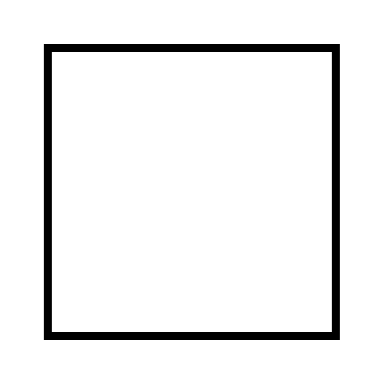  ไม่มี 1.6 กลยุทธ์ทางการตลาดที่ดำเนินการในปัจจุบัน 1.7 ตลาดเป้าหมาย (Target Market) ในประเทศเเละต่างประเทศ
1.8 ความคาดหวังในการเข้าร่วมโครงการ 
1.9 รายได้ย้อนหลัง 3 ปี(**ผู้เข้าร่วมโครงการต้องมีรายได้ไม่น้อยกว่า 5 ล้านบาทต่อปีตามเกณฑ์คุณสมบัติ**)2. เอกสารประกอบการสมัครใบสมัคร สำเนาหนังสือรับรองนิติบุคคล (อายุไม่เกิน 3 เดือน)สำเนารับรองมาตรฐานการผลิตข้าพเจ้า …………………………………………………………….. เจ้าของข้อมูล ในฐานะผู้สมัครเข้าร่วมโครงการขอยอมรับว่า ข้อความข้างต้นเป็นความจริงทุกประการ เเละยินยอมให้ศูนย์ความเป็นเลิศด้านชีววิทยาศาสตร์ (องค์การมหาชน) เเละศูนย์พัฒนาผู้ประกอบการธุรกิจเทคโนโลยี สวทช. เก็บรวบรวมชื่อบริษัท เบอร์โทรศัพท์ เเละอีเมล เพื่อเป็นช่องทางในการสื่อสารในอนาคต ส่วนข้อมูลอื่นๆ ที่ระบุในใบสมัครนี้ ศูนย์ความเป็นเลิศด้านชีววิทยาศาสตร์ (องค์การมหาชน) เเละ    ศูนย์พัฒนาผู้ประกอบการฯ จะใช้เพื่อการประมวลผลเเละดำเนินโครงการให้เเล้วเสร็จภายในปี 2565 
ลงชื่อ .......................................................................    ( 	                                          )   ผู้มีอำนาจตามหนังสือรับรองลงนาม/ผู้มีอำนาจกระทำการแทน
วันที่ ………………………………………………ท่านสามารถส่งเอกสารการสมัครได้ทางอีเมล herbalac@nstda.or.th 
หรือติดต่อโดยตรงได้ที่ สำนักงานพัฒนาวิทยาศาสตร์และเทคโนโลยีแห่งชาติ (สวทช.) ศูนย์พัฒนาประกอบการธุรกิจเทคโนโลยี เลขที่ 111 อุทยานวิทยาศาสตร์ประเทศไทย (อาคาร Garden of Innovation) ตำบลคลองหนึ่ง อำเภอคลองหลวง จังหวัดปทุมธานี 12120** ภายในวันที่ 15 เมษายน 2565 ส่งไฟล์ใบสมัครในรูปแบบ pdf ที่ลงนามแล้ว (และส่งไฟล์ MS Word ด้วย)ส่งไฟล์เอกสารแนบในรูปแบบ pdf ที่ลงนามรับรองเอกสารเรียบร้อยแล้ว (สำเนารับรองนิติบุคคลและสำเนารับรองมาตรฐานการผลิต)ปี พ.ศ.รายได้ (บาท)256225632564